Publicado en Alicante el 16/11/2020 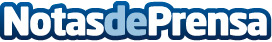 El empresario alicantino Juan Martínez aporta soluciones de valor para paliar los efectos de la crisisEmprendedor nato, presente y detrás de multitud de proyectos y negocios a lo largo de su carrera profesional, ahora apuesta por soluciones orientadas a proteger la liquidez de los acreedoresDatos de contacto:Ricardo Navas902050569Nota de prensa publicada en: https://www.notasdeprensa.es/el-empresario-alicantino-juan-martinez-aporta Categorias: Nacional Inmobiliaria Finanzas Emprendedores E-Commerce http://www.notasdeprensa.es